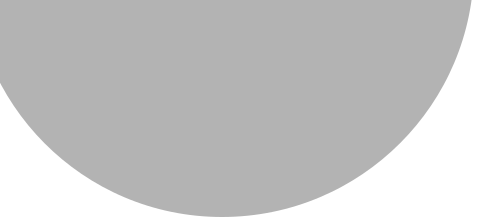 NazwiskoRozumienie ze słuchu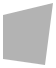 Posłuchaj nagrania i ponumeruj obrazki.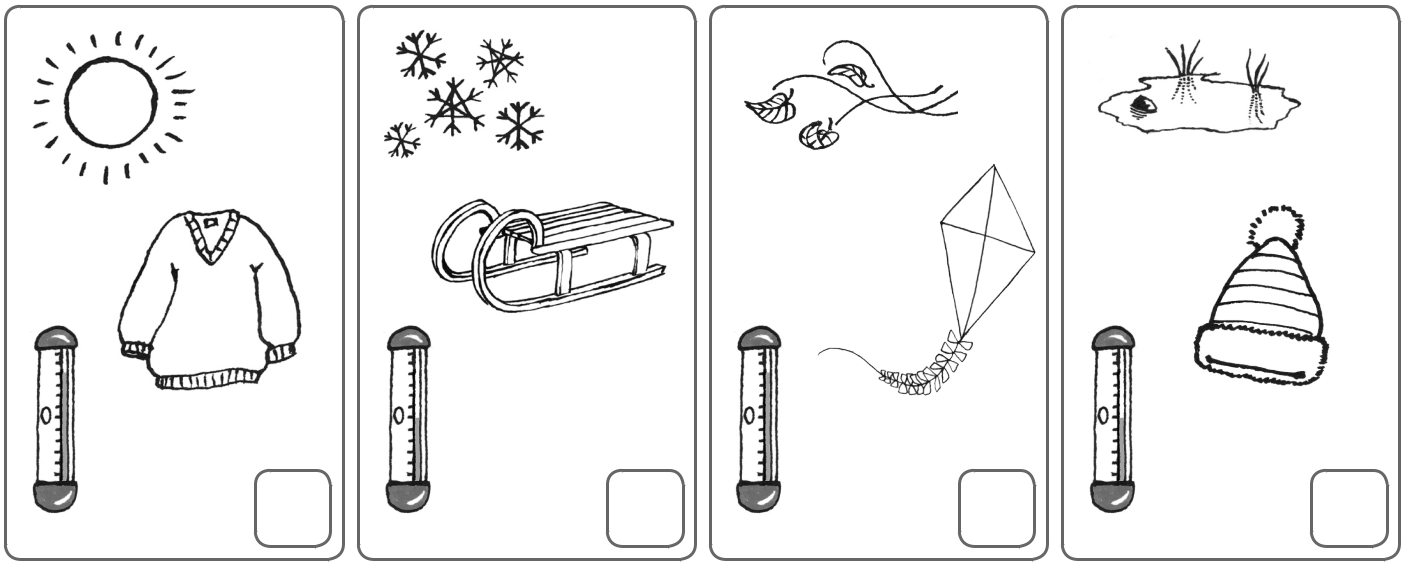 Posłuchaj nagrania i otocz pętlą właściwe obrazki.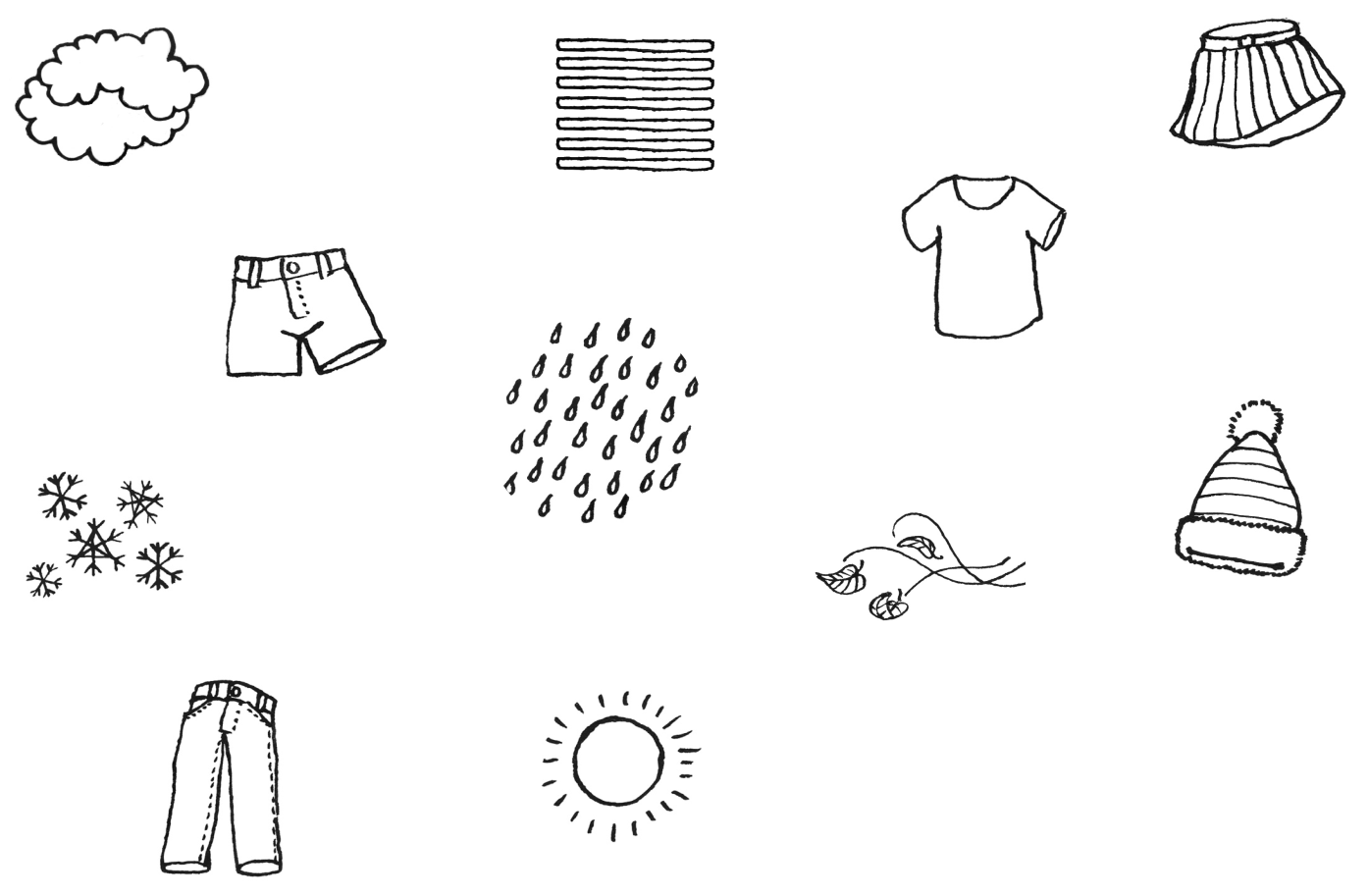 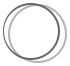 Rozumienie tekstu pisanegoZakreśl w każdym rzędzie jeden wyraz, który nie pasuje do pozostałych.1	hot	jeans	warm	cold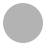 2	wet	foggy	hat	cloudy3	happy	t-shirt	shorts	skirtSłownictwoPopatrz na obrazki i w każdym rzędzie zapisz po śladzie jeden, właściwy wyraz.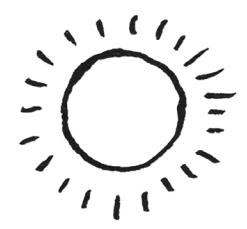 fo+gg\y  &5u/n/n?y  [We/t]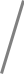 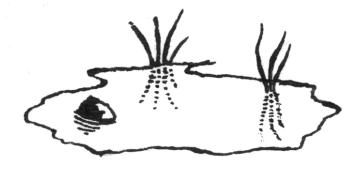 [We/t]   h,a/t]  [W i/n,d?y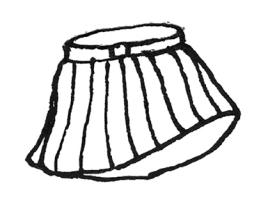 &5h]ort?s  &5k?i/rt]  &5n,o2W yKomunikacjaPrzeczytaj i pokoloruj pary.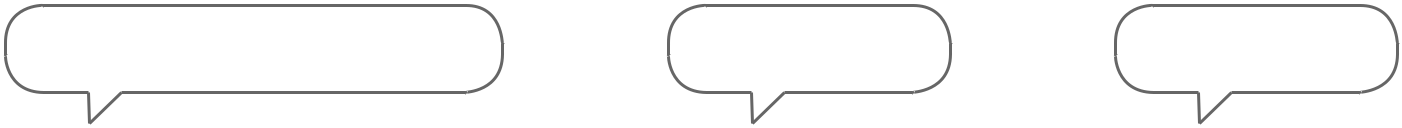 What’s the weather like?	I’m cold!	I’m hot!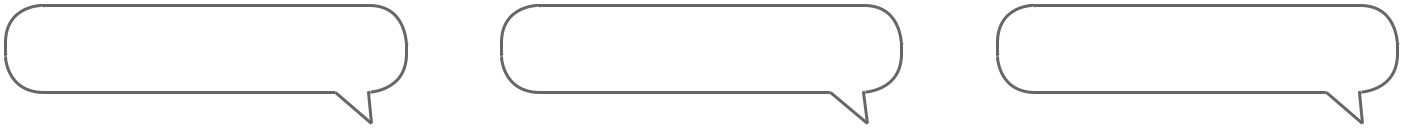 Take off a hat!	Put on a sweater!	It’s foggy and wet.*Rozumienie tekstu pisanegoPrzeczytaj wyrażenia i pokoloruj obrazek.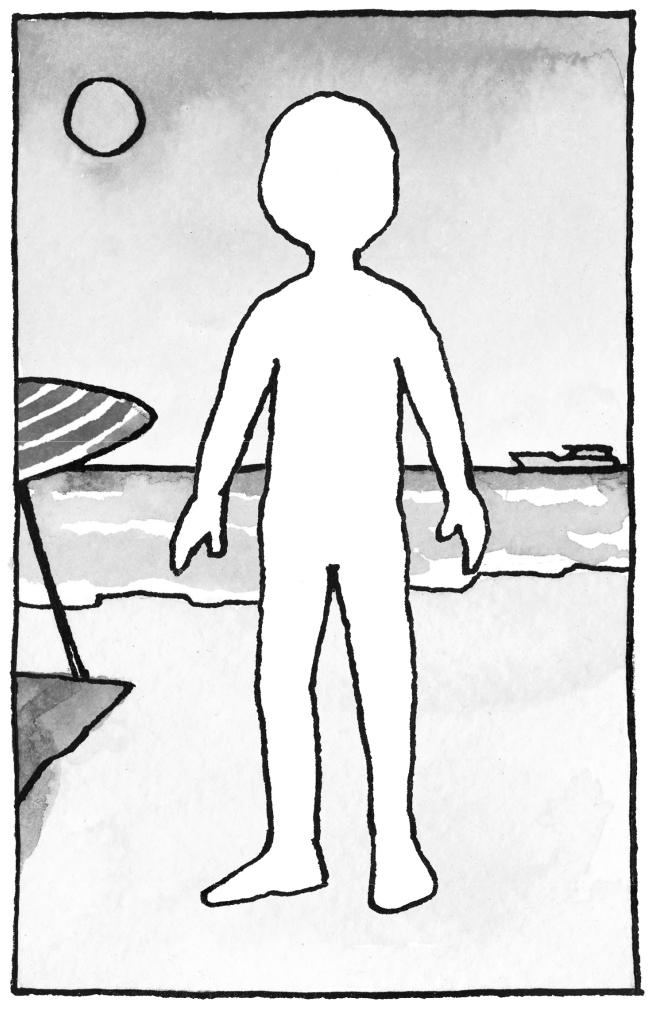 It’s a sunny day.It’s hot.Kate ’s got a green T-shirt and a yellow skirt.Unit 7. The weatherImięKlasaTest 7 grupa AImięKlasaTest 7 grupa AScore/ 4Hello Explorer 1 Test 7 grupa AScore/ 4Hello Explorer 1 Test 7 grupa A1Hello Explorer 1 Test 7 grupa APHOTOCOPIABLE© Copyright by Nowa Era Sp. z o.o., 2017© Copyright by Nowa Era Sp. z o.o., 20171Score/ 3Hello Explorer 1 Test 7 grupa AScore/ 3Hello Explorer 1 Test 7 grupa A2Hello Explorer 1 Test 7 grupa APHOTOCOPIABLE© Copyright by Nowa Era Sp. z o.o., 2017© Copyright by Nowa Era Sp. z o.o., 20172Score/ 3Hello Explorer 1 Test 7 grupa AScore/ 3Hello Explorer 1 Test 7 grupa A3Hello Explorer 1 Test 7 grupa APHOTOCOPIABLE© Copyright by Nowa Era Sp. z o.o., 2017© Copyright by Nowa Era Sp. z o.o., 20173